“SPEAK UP! BE HEARD! SAY what you’ve got to say and BE READY for what other people have to say. GET ENGAGED!  Because this is your country now!”PART 3                                           FORM C (a)APPLICATION FOR CITIZENSHIP ENTITLEMENT PURSUANT TO ARTICLE 10 OF THE CONSTITUTION OF THE REPUBLIC OF VANUATUPart A – Personal Details:			              Recent photograph of applicantFull name of applicant ………………………………………Maiden Name ……………………………………………….Place and date of birth ………………………………………Postal address ……..…………………………………………Phone: ……………Mob: ………………….Fax……………..Email: ………………...…Postal address: …………………….…………………………………………Current occupation: ……………………………………………………………….Citizenship (Name of Country of which you hold a passport)…………………………………………………………………………...Passport number: (copy to attach)…………………………………………………a)  	Vanuatu recognises dual citizenship only - Do you agree to maintain the citizenship of your foreign country including that of Vanuatu if granted and be classified as a dual citizen? (Yes/No) ..................................................................................................If the respond to question 9 a) is “Yes”, please state the citizenship you wish Vanuatu to recognise-	      	………………………………………………………………..…………Part B- ApplicationI,…………………………….. (full name) hereby apply through ……………………..  Parent/guardian (in case of a person under 18 years) to be a registered as a citizen of the Republic of Vanuatu.I am a person of Vanuatu ancestry because my …………………………is/was indigenous to Vanuatu (the ancestor must be a direct male or female ancestor e.g. a father or mother, grandfather or grandmother, great grandmother and so on).I lodge herewith the following evidence of my ancestry (state the family tree & evidence you give which may be a birth certificate or baptismal certificate of an ancestor or a declaration by a person of good standing).I am a citizen of …………………………..and declare that I have no other citizenship.I undertake to furnish any further information that the commission may require to establish my entitlement.I ………………………………………...acknowledge that I am aware that the making by me of any false statement herein is an offence punishable by a fine or imprisonment or both.Dated ………………….…...day of ………………………………….20…………..Name of applicant or if he is a minor (under the age of 18 years) name of the person applying on his behalf.………………………………………………………………………………….Signature of applicant or if a minor, his parent or lawful guardian.……………………………………………………………………………Part C – Declaration by the Applicant: I declare that all information given in this application is complete and accurate to the best of my knowledge. Applicant’s signature: ………………………………….. Date: ………………………Note: Vanuatu only recognises the citizenship you stated in paragraph 9 (b)If the person is over 18 years of age, he/she is entitle to fill the formFor Official use by Citizenship officeFull name of applicant………………………………………………………..Thumb print (Left)………………………………(Right)…………………………Witness by:Name of Officer:…………………………………………Signature:……………………………………………….Date:………………………………….Note: The applicants must process their Thumb Print in the presence of the citizenship officer. Children under the age of 12 are not required to process their Thumb Print. Check List – FORM C (a) GOUVERNEMENT DE LAREPUPLIQUE DU VANUATU          COMMISSION – BUREAU de la   CITOYENNETESac Postal Privé 9004 – Port – VilaRue Pierre Brunet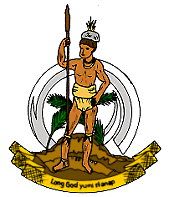 GOVERNMENT OF THECITIZENSHIP’S OFFICE AND   COMMISSION                  Tel : 00678 26716 Fax: 00678 5333690/26716PIECESREFERENCEApplication fee   5,000 VTSchedule 1Citizenship Certificate fee(Over 18 year)  50,000VTSchedule 2CCitizenship certificate fee (children under 18 years) – VT 20,000 per child2 Photographs  Copy of all PassportsApplication form fully completedBirth Certificate of country of birthSupport letter from both the parents if the applicant is less than 18 yearsCopy of parent’s certificate of citizenship, passport, and birth certificate.Copy of Certification letter from the Director of Vanuatu Immigration ServicesCopy of Grandparents birth certificate & family tree of ancestry linkageThumb print in the presence of the citizenship officerSupport letter from Chief of tribe (applicable to South Sea Islanders or any person living overseas with a foreign citizenship but is a person of ni-Vanuatu ancestry) or spouse